Why Send For Peter? Prepared by Nathan L Morrison for Sunday September 24th, 2023Text: Acts 10:5       Why Send For Peter…?If “Morally Right” Saves? (Acts 10:1-2)___________________________________________________________________________________________________If Saying a Prayer Saves? (Acts 10:2)___________________________________________________________________________________________________If Angels Preach to Men? (Acts 10:3-8)  ___________________________________________________________________________________________________If Men Are Saved by Visions? (Acts 10:3)___________________________________________________________________________________________________If Holy Spirit Baptism Saves? (Acts 10:44-46)___________________________________________________________________________________________________Why Send For Peter?Cornelius Needed to Hear the Word of God (Acts 10:30-33)___________________________________________________________________________________________________Men Are Saved by Gospel Preaching (Acts 11:13-14; I Cor. 1:21)___________________________________________________________________________________________________Obedience is Necessary (Acts 10:47-48) ___________________________________________________________________________________________________Repentance is Commanded (Acts 11:18)___________________________________________________________________________________________________Baptism Saves! (Acts 10:47-48)___________________________________________________________________________________________________Acts 10:47-4847.  "Surely no one can refuse the water for these to be baptized who have received the Holy Spirit just as we did, can he?"48.  And he ordered them to be baptized in the name of Jesus Christ. Then they asked him to stay on for a few days.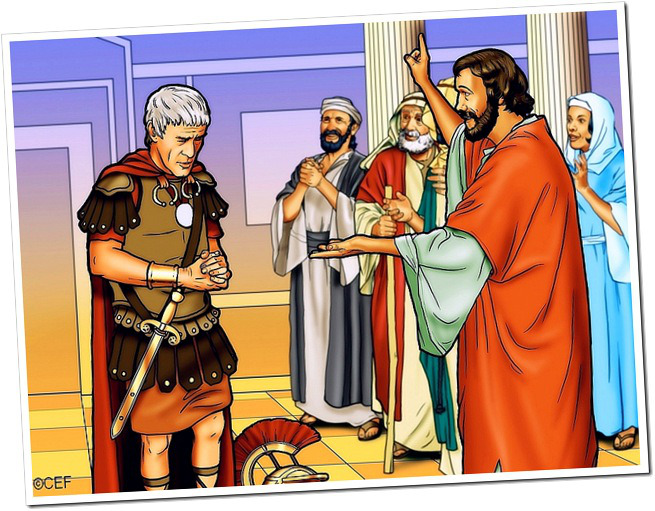 Morrison Publishing, 2023Why Send For Peter? Prepared by Nathan L Morrison for Sunday September 24th, 2023Text: Acts 10:5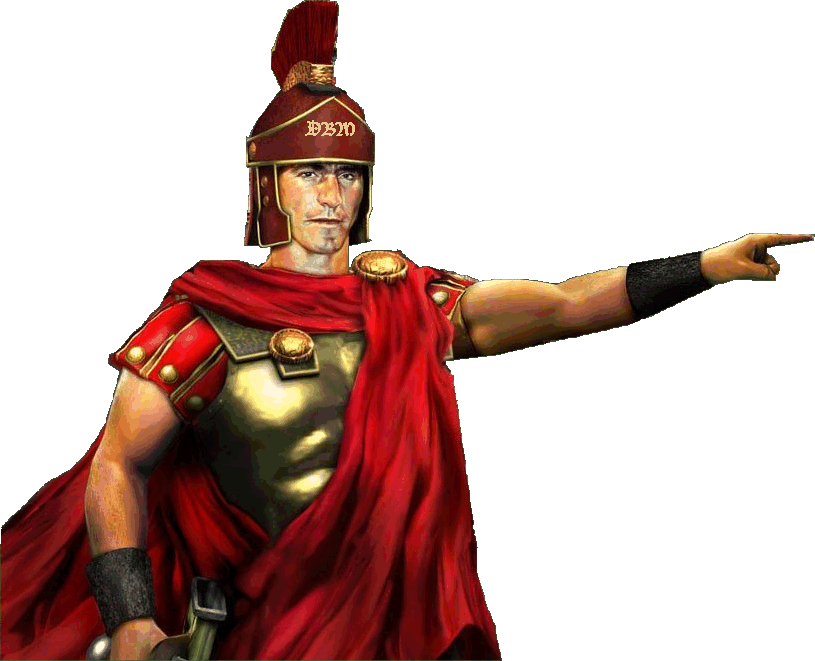 Acts 10:5“Now dispatch some men to Joppa and send for a man named Simon, who is also called Peter.”